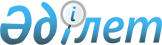 Бұланды аудандық мәслихатының 2018 жылғы 14 мамырдағы № 6С-23/6 "Бұланды ауданының аумағында қызметін жүзеге асыратын барлық салық төлеушілер үшін тіркелген салықтың бірыңғай мөлшерлемелерін белгілеу туралы" шешіміне өзгеріс енгізу туралы
					
			Күшін жойған
			
			
		
					Ақмола облысы Бұланды аудандық мәслихатының 2018 жылғы 26 маусымдағы № 6С-25/2 шешімі. Ақмола облысының Әділет департаментінде 2018 жылғы 11 шілдеде № 6719 болып тіркелді. Күші жойылды - Ақмола облысы Бұланды аудандық мәслихатының 2020 жылғы 21 мамырдағы № 6С-58/1 шешімімен
      Ескерту. Күші жойылды - Ақмола облысы Бұланды аудандық мәслихатының 21.05.2020 № 6С-58/1 (ресми жарияланған күнінен бастап қолданысқа енгізіледі) шешімімен.
      Қазақстан Республикасының 2017 жылғы 25 желтоқсандағы "Салық және бюджетке төленетін басқа да міндетті төлемдер туралы (Салық кодексі)" Кодексінің 546 бабына сәйкес, Бұланды аудандық мәслихаты ШЕШІМ ҚАБЫЛДАДЫ:
      1. Бұланды аудандық маслихатының "Бұланды ауданының аумағында қызметін жүзеге асыратын барлық салық төлеушілер үшін тіркелген салықтың бірыңғай мөлшерлемелерін белгілеу туралы" 2018 жылғы 14 мамырдағы № 6С-23/6 (Нормативтік құқықтық актілерді мемлекеттік тіркеу тізілімінде № 6630 болып тіркелген, 2018 жылғы 07 маусымда Қазақстан Республикасының нормативтік құқықтық актілерінің электрондық түрдегі эталондық бақылау банкінде жарияланған) шешіміне келесі өзгеріс енгізілсін:
      көрсетілген шешімнің қосымшасы осы шешімнің қосымшасына сәйкес жаңа редакцияда баяндалсын.
      2. Осы шешім Ақмола облысының Әділет департаментінде мемлекеттік тіркелген күнінен бастап күшіне енеді және ресми жарияланған күнінен бастап қолданысқа енгізіледі.
      "КЕЛІСІЛДІ"
      26 маусым 2018 жыл
      "КЕЛІСІЛДІ"
      26 маусым 2018 жыл Бұланды ауданының аумағында қызметін жүзеге асыратын барлық салық төлеушілер үшін тіркелген салықтың бірыңғай мөлшерлемелері
					© 2012. Қазақстан Республикасы Әділет министрлігінің «Қазақстан Республикасының Заңнама және құқықтық ақпарат институты» ШЖҚ РМК
				
      Кезектен тыс 25 – сессияның
төрағасы 

Б.Қажақанов

      Аудандық мәслихаттың
хатшысы 

Ш.Құсайынов

      Бұланды ауданының
әкімі

Ж.Нұркенов

      "Қазақстан Республикасы
Қаржы министрлігінің
Мемлекеттік кірістер комитеті
Ақмола облысы бойынша
Мемлекеттік кірістер департаментінің
Бұланды ауданы бойынша
Мемлекеттік кірістер басқармасы"
Республикалық мемлекеттік
мекемесінің басшысы

А.Есполов
Бұланды аудандық
мәслихатының
2018 жылғы 26 маусымдағы
№ 6С-25/2 шешіміне
қосымшаБұланды аудандық
мәслихатының
2018 жылғы 14 мамырдағы
№ 6С-23/6 шешіміне
қосымша
Р/с №
Салық салу объектісінің атауы
Тіркелген салықтың бірыңғай мөлшерлемелері (айлық есептік көрсеткіштерде)
1
Бір ойыншымен ойын өткізуге арналған ұтыссыз ойын автоматы
12
2
Біреуден көп ойыншының қатысуымен ойын өткізуге арналған ұтыссыз ойын автоматы
18
3
Ойын өткізу үшін пайдаланылатын дербес компьютер
4
4
Ойын жолы
83
5
Карт
12
6
Бильярд үстелі
3
7
Бұланды ауданында орналасқан уəкілетті ұйымның айырбастау пункті
10